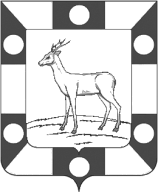 АДМИНИСТРАЦИЯ ГОРОДСКОГО ПОСЕЛЕНИЯ ПЕТРА ДУБРАВА  МУНИЦИПАЛЬНОГО РАЙОНА ВОЛЖСКИЙ САМАРСКОЙ ОБЛАСТИПОСТАНОВЛЕНИЕот «28» октября 2020 года №287 О проведении публичных слушаний по проектам постановлений
о предоставлении разрешения на условно разрешенный вид использования земельного участка На основании заключения комиссии по подготовке Правил землепользования и застройки городского поселения Петра Дубрава муниципального района Волжский Самарской области от 23.10.2020, в соответствии со статьей 39 Градостроительного кодекса Российской Федерации, рассмотрев заявления правообладателей земельных участков о предоставлении разрешения на условно разрешенный вид использования земельного участка, руководствуясь статьей 28 Федерального закона от 06.10.2003 № 131-ФЗ «Об общих принципах организации местного самоуправления в Российской Федерации», Уставом городского поселения Петра Дубрава муниципального района Волжский Самарской области, Порядком организации и проведения общественных обсуждений или публичных слушаний по вопросам градостроительной деятельности на территории городского поселения Петра Дубрава муниципального района Волжский Самарской области, утвержденным решением Собрания представителей городского поселения Петра Дубрава муниципального района Волжский Самарской области от 30.09.2019 № 151, Администрация городского поселения Петра Дубрава муниципального района Волжский Самарской области ПОСТАНОВЛЯЕТ:1. Провести на территории городского поселения Петра Дубрава муниципального района Волжский Самарской области публичные слушания по проектам постановлений Администрации городского поселения Петра Дубрава муниципального района Волжский Самарской области   «О предоставлении разрешения на условно разрешенный вид использования земельного участка» (далее – проекты постановлений), указанных в приложениях № 1 - № 5 к настоящему постановлению.2. Информационным материалом к проектам постановлений  является пояснительная записка к ним.3. Срок проведения публичных слушаний по проектам постановлений –  с 29 октября 2020 года по 22 ноября 2020 года.4. Срок проведения публичных слушаний исчисляется со дня оповещения жителей городского поселения Петра Дубрава муниципального района Волжский Самарской области (официального опубликования настоящего постановления) до дня официального опубликования заключения о результатах публичных слушаний.5. Организатором публичных слушаний является Администрация городского поселения Петра Дубрава муниципального района Волжский Самарской области (далее – Администрация).6. Представление участниками публичных слушаний предложений и замечаний по проектам постановлений, а также их учет осуществляется в соответствии с требованиями статьи 5.1 Градостроительного кодекса Российской Федерации.7. Место проведения публичных слушаний (место ведения протокола публичных слушаний) в городском поселении Петра Дубрава муниципального района Волжский Самарской области: 443546, Самарская область, Волжский район, поселок городского типа Петра Дубрава,              ул. Климова, д. 7.8. Провести мероприятие по информированию жителей поселения по вопросу публичных слушаний (собрание граждан) 10 ноября 2020 года в 16:00, по адресу: 443546, Самарская область, Волжский район, поселок городского типа Петра Дубрава, ул. Климова, д. 7.9. Датой открытия экспозиции считается дата официального опубликования проектов постановлений и их размещение на официальном сайте Администрации городского поселения Петра Дубрава муниципального района Волжский Самарской области в информационно-коммуникационной сети «Интернет» http://петра-дубрава.рф/ (далее – официальный сайт поселения) в порядке, установленном пунктом 1 части 8 статьи 5.1 Градостроительного кодекса Российской Федерации.Экспозиция проводится в срок до даты окончания публичных слушаний.Во исполнение Постановления Губернатора Самарской области    от 30.06.2020 № 150 «О мерах по обеспечению санитарно-эпидемиологического благополучия населения в связи с распространением новой коронавирусной инфекции (COVID-19) на территории Самарской области», протокола заседания оперативного штаба по предупреждению завоза и распространения новой коронавирусной инфекции на территории Самарской области от 28 сентября 2020 года № 69, посещение экспозиции Проекта возможно по предварительной записи, по телефону 226-16-15, в рабочие дни (с понедельника по пятницу) с 10.00 до 16.00, с учетом мер по обеспечению санитарно-эпидемиологического благополучия населения.11. Прием замечаний и предложений от жителей поселения и иных заинтересованных лиц по проектам постановлений прекращается 15 ноября 2020 года.12. Назначить лицом, ответственным за ведение протокола публичных слушаний, протокола мероприятия по информированию жителей поселения по вопросу публичных слушаний, В.Ф. Бибаева.13. Настоящее постановление является оповещением о начале публичных слушаний и подлежит опубликованию в газете «Голос Дубравы» и размещению на официальном сайте поселения.14. Администрация в целях заблаговременного ознакомления жителей поселения и иных заинтересованных лиц с проектами постановлений обеспечить:официальное опубликование проектов постановлений в газете «Голос Дубравы»;размещение проектов постановлений на официальном сайте поселения;беспрепятственный доступ к ознакомлению с проектами постановлений в здании Администрации поселения (в соответствии с режимом работы Администрации поселения), с учетом мер по обеспечению санитарно-эпидемиологического благополучия населения.15. В случае, если настоящее постановление, проекты постановлений будут опубликованы позднее календарной даты начала публичных слушаний, указанной в пункте 3 настоящего постановления, то дата начала публичных слушаний исчисляется со дня официального опубликования настоящего постановления. При этом установленные в настоящем постановлении календарная дата, до которой осуществляется прием замечаний и предложений от жителей поселения и иных заинтересованных лиц, а также дата окончания публичных слушаний переносятся на соответствующее количество дней.Глава городского поселения Петра Дубравамуниципального района ВолжскийСамарской области	  				               В.А.КрашенинниковПриложение № 1к постановлению Администрациигородского поселения Петра Дубрава муниципального район ВолжскийСамарской областиот 28.10.2020 № 287ПРОЕКТАдминистрацияГОРОДСКОГО ПОСЕЛЕНИЯ ПЕТРА ДУБРАВАМУНИЦИПАЛЬНОГО РАЙОНА Волжский САМАРСКОЙ ОБЛАСТИПОСТАНОВЛЕНИЕот ____________ 2020 года № ______О предоставлении разрешения на условно разрешенный вид использования земельного участка с кадастровым номером63:17:0302012:386Рассмотрев заявление Корольковой А.А. о предоставлении разрешения на условно разрешенный вид использования земельного участка, в соответствии со статьей 39 Градостроительного кодекса Российской Федерации, с учетом заключения о результатах публичных слушаний от __________ по проекту постановления о предоставлении разрешения на условно разрешенный вид использования земельного участка, опубликованного в газете «Голос Дубравы» от _________________, руководствуясь Уставом городского поселения Петра Дубрава муниципального района Волжский Самарской области, Администрация городского поселения Петра Дубрава муниципального района Волжский Самарской области ПОСТАНОВЛЯЕТ:1.  Предоставить разрешение на условно разрешенный вид использования земельного участка «Личное подсобное хозяйство» в отношении земельного участка с кадастровым номером 63:17:0302012:386, расположенного в границах территориальной зоны Ж7 «Зона садового строительства»  по адресу: Самарская область, Волжский район, поселок городского типа Петра Дубрава, ул. Яблочная, участок № 382.2.  Опубликовать настоящее постановление в газете «Голос Дубравы» и разместить на официальном сайте Администрации городского поселения Петра Дубрава муниципального района Волжский Самарской области в информационно-коммуникационной сети «Интернет».3.  Настоящее постановление вступает в силу со дня его официального опубликования.Приложение № 2к постановлению Администрациигородского поселения Петра Дубрава муниципального район ВолжскийСамарской областиот 28.10.2020 № 287ПРОЕКТАдминистрацияГОРОДСКОГО ПОСЕЛЕНИЯ ПЕТРА ДУБРАВАМУНИЦИПАЛЬНОГО РАЙОНА Волжский САМАРСКОЙ ОБЛАСТИПОСТАНОВЛЕНИЕот ____________ 2020 года № ______О предоставлении разрешения на условно разрешенный вид использования земельного участка с кадастровым номером63:17:0302012:1130Рассмотрев заявление Гавриловой О.А. о предоставлении разрешения на условно разрешенный вид использования земельного участка, в соответствии со статьей 39 Градостроительного кодекса Российской Федерации, с учетом заключения о результатах публичных слушаний от __________ по проекту постановления о предоставлении разрешения на условно разрешенный вид использования земельного участка, опубликованного в газете «Голос Дубравы» от _________________, руководствуясь Уставом городского поселения Петра Дубрава муниципального района Волжский Самарской области, Администрация городского поселения Петра Дубрава муниципального района Волжский Самарской области ПОСТАНОВЛЯЕТ:1.  Предоставить разрешение на условно разрешенный вид использования земельного участка «Личное подсобное хозяйство» в отношении земельного участка с кадастровым номером 63:17:0302012:1130, расположенного в границах территориальной зоны Ж7 «Зона садового строительства»  по адресу: Самарская область, Волжский район, поселок городского типа Петра Дубрава, ул. Московская, участок № 8А.2.  Опубликовать настоящее постановление в газете «Голос Дубравы» и разместить на официальном сайте Администрации городского поселения Петра Дубрава муниципального района Волжский Самарской области в информационно-коммуникационной сети «Интернет».3.  Настоящее постановление вступает в силу со дня его официального опубликования.Приложение № 3к постановлению Администрациигородского поселения Петра Дубрава муниципального район ВолжскийСамарской областиот 28.10.2020 № 287ПРОЕКТАдминистрацияГОРОДСКОГО ПОСЕЛЕНИЯ ПЕТРА ДУБРАВАМУНИЦИПАЛЬНОГО РАЙОНА Волжский САМАРСКОЙ ОБЛАСТИПОСТАНОВЛЕНИЕот ____________ 2020 года № ______О предоставлении разрешения на условно разрешенный вид использования земельного участка с кадастровым номером63:17:0302012:1197Рассмотрев заявление Шагимарданова Р.Г. о предоставлении разрешения на условно разрешенный вид использования земельного участка, в соответствии со статьей 39 Градостроительного кодекса Российской Федерации, с учетом заключения о результатах публичных слушаний от __________ по проекту постановления о предоставлении разрешения на условно разрешенный вид использования земельного участка, опубликованного в газете «Голос Дубравы» от _________________, руководствуясь Уставом городского поселения Петра Дубрава муниципального района Волжский Самарской области, Администрация городского поселения Петра Дубрава муниципального района Волжский Самарской области ПОСТАНОВЛЯЕТ:1.  Предоставить разрешение на условно разрешенный вид использования земельного участка «Личное подсобное хозяйство» в отношении земельного участка с кадастровым номером 63:17:0302012:1197, расположенного в границах территориальной зоны Ж7 «Зона садового строительства»  по адресу: Самарская область, Волжский район, поселок городского типа Петра Дубрава, СДТ «Дубрава».2.  Опубликовать настоящее постановление в газете «Голос Дубравы» и разместить на официальном сайте Администрации городского поселения Петра Дубрава муниципального района Волжский Самарской области в информационно-коммуникационной сети «Интернет».3.  Настоящее постановление вступает в силу со дня его официального опубликования.Приложение № 4к постановлению Администрациигородского поселения Петра Дубрава муниципального район ВолжскийСамарской областиот 28.10.2020 № 287ПРОЕКТАдминистрацияГОРОДСКОГО ПОСЕЛЕНИЯ ПЕТРА ДУБРАВАМУНИЦИПАЛЬНОГО РАЙОНА Волжский САМАРСКОЙ ОБЛАСТИПОСТАНОВЛЕНИЕот ____________ 2020 года № ______О предоставлении разрешения на условно разрешенный вид использования земельного участка с кадастровым номером63:17:0302012:383Рассмотрев заявление Пазяева Г.В. о предоставлении разрешения на условно разрешенный вид использования земельного участка, в соответствии со статьей 39 Градостроительного кодекса Российской Федерации, с учетом заключения о результатах публичных слушаний от __________ по проекту постановления о предоставлении разрешения на условно разрешенный вид использования земельного участка, опубликованного в газете «Голос Дубравы» от _________________, руководствуясь Уставом городского поселения Петра Дубрава муниципального района Волжский Самарской области, Администрация городского поселения Петра Дубрава муниципального района Волжский Самарской области ПОСТАНОВЛЯЕТ:1.  Предоставить разрешение на условно разрешенный вид использования земельного участка «Личное подсобное хозяйство» в отношении земельного участка с кадастровым номером 63:17:0302012:383, расположенного в границах территориальной зоны Ж7 «Зона садового строительства»  по адресу: Самарская область, Волжский район, поселок городского типа Петра Дубрава, СДТ «Дубрава», участок № 867.2.  Опубликовать настоящее постановление в газете «Голос Дубравы» и разместить на официальном сайте Администрации городского поселения Петра Дубрава муниципального района Волжский Самарской области в информационно-коммуникационной сети «Интернет».3.  Настоящее постановление вступает в силу со дня его официального опубликования.Приложение № 5к постановлению Администрациигородского поселения Петра Дубрава муниципального район ВолжскийСамарской областиот 28.10.2020 № 287ПРОЕКТАдминистрацияГОРОДСКОГО ПОСЕЛЕНИЯ ПЕТРА ДУБРАВАМУНИЦИПАЛЬНОГО РАЙОНА Волжский САМАРСКОЙ ОБЛАСТИПОСТАНОВЛЕНИЕот ____________ 2020 года № ______О предоставлении разрешения на условно разрешенный вид использования земельных участков с кадастровыми номерами63:17:0302012:1091, 63:17:0302012:287 Рассмотрев заявление Дугушевой Е.А. о предоставлении разрешения на условно разрешенный вид использования земельных участков, в соответствии со статьей 39 Градостроительного кодекса Российской Федерации, с учетом заключения о результатах публичных слушаний от __________ по проекту постановления о предоставлении разрешения на условно разрешенный вид использования земельного участка, опубликованного в газете «Голос Дубравы» от _________________, руководствуясь Уставом городского поселения Петра Дубрава муниципального района Волжский Самарской области, Администрация городского поселения Петра Дубрава муниципального района Волжский Самарской области ПОСТАНОВЛЯЕТ:1.  Предоставить разрешение на условно разрешенный вид использования земельного участка «Личное подсобное хозяйство» в отношении: земельного участка с кадастровым номером 63:17:0302012:1091, расположенного в границах территориальной зоны Ж7 «Зона садового строительства»  по адресу: Самарская область, Волжский район, поселок городского типа Петра Дубрава, ул. Яблочная, участок № 600;земельного участка с кадастровым номером 63:17:0302012:287, расположенного в границах территориальной зоны Ж7 «Зона садового строительства»  по адресу: Самарская область, Волжский район, поселок городского типа Петра Дубрава, ул. Яблочная, участок № 600А.2.  Опубликовать настоящее постановление в газете «Голос Дубравы» и разместить на официальном сайте Администрации городского поселения Петра Дубрава муниципального района Волжский Самарской области в информационно-коммуникационной сети «Интернет».3.  Настоящее постановление вступает в силу со дня его официального опубликования.Глава городского поселения Петра Дубрава муниципального района Волжский Самарской области                                  В.А.КрашенинниковГлава городского поселения Петра Дубрава муниципального района Волжский Самарской области                                  В.А.КрашенинниковГлава городского поселения Петра Дубрава муниципального района Волжский Самарской области                                  В.А.КрашенинниковГлава городского поселения Петра Дубрава муниципального района Волжский Самарской области                                  В.А.КрашенинниковГлава городского поселения Петра Дубрава муниципального района Волжский Самарской области                                  В.А.Крашенинников